Приложение № 5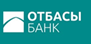 к Правилам предоставления электронных банковских услуг юридическим лицам (их филиалам и представительствам), индивидуальным предпринимателям, частным нотариусам, частным судебным исполнителям, адвокатам, профессиональным медиаторам посредством системы "ЖССБ-ONLINE" в АО "Отбасы банк"(изменен в редакции согласно решению Правления от 17.03.2021 г., протокол №40)(изменен в редакции согласно решению Правления от 10.10.2023 г., протокол 159)ЗАЯВЛЕНИЕ НА ЗАКРЫТИЕ ДОСТУПА К СИСТЕМЕ "ЖССБ-ONLINE"Прошу закрыть доступ к системе "ЖССБ-ONLINE", в том числе, аннулировать привязку ключей ЭЦП национального удостоверяющего центра Республики Казахстан всех пользователей организации. Комиссия за предоставление электронных банковских услуг посредством системы " ЖССБ-ONLINE " уплачена в полном объеме. "_____" ____________202__г.М.П. (при наличии)        Отметки БанкаНаименование КлиентаБИНЮридический адресРуководитель организации/уполномоченное лицодолжность, ФИО  действующий на основаниинаименование документа – Устав, доверенность, иной соответствующий документКлиент:____________________________________________________________________________________________________Должность, Ф.И.О. руководителя/уполномоченного лицадействующего на основании ___________________________________________________________________________                                                                наименование документа – Устав, доверенность, иной соответствующий документЗаявление принял (а) и проверил (а) (в том числе сверил(а) подписи и печать Клиента с карточкой с образцами подписей (при наличии у Клиента печати)"_____" ________202__г.________________________________________________________________________________________________________________________________________________________Должность, Ф.И.О. работника Банка _______________________подпись